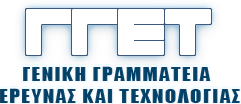 Τρίτη συνάντηση της συμβουλευτικής ομάδας εργασίας της πλατφόρμας «Βιοεπιστήμες, Υγεία και Φάρμακα»1 Ιουλίου στις 11:00-17:00στην αίθουσα 412 της ΓΓΕΤ, Λ. Μεσογείων 14 – 18Skype name “ELBILL”Ημερήσια Διάταξη11:00 – 11:30Υποδοχή - Καλωσόρισμα - Αποδοχή ημερησίας διάταξης11:30 – 13:00Παρουσίαση των ανανεωμένων προτάσεων προτεραιοποίησης δραστηριοτήτωνΠαρουσίαση draft κειμένου πολιτικής από Κ.Σταματόπουλο, Ανδρέα ΠερσίδηΠροτάσεις από λοιπά μέλη ομάδας13:00 – 13:30Διάλειμμα13:30 – 14:30Συζήτηση επί των προτάσεων και απόφαση επί των τελικών προτάσεων 14:30 – 16:00Συζήτηση για την διαμόρφωση πίνακα περιεχομένων αναλυτικού κειμένου τεκμηρίωσης προτάσεων Διαμόρφωση ομάδων εργασίαςΜορφή ανοιχτής σύσκεψης της πλατφόρμας και καθορισμός ημερομηνίαςΛήξη συνάντησης